ZAŁĄCZNIK NR 9 DO SIWZPRZEKRÓJ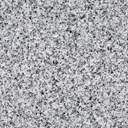 ul. Ptasiadz. gr nr ew. 208 Budziska 